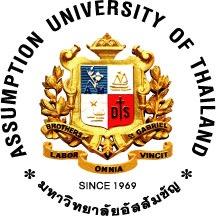 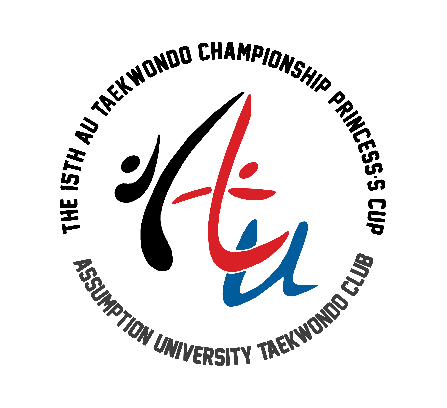 การแข่งขันกีฬาเทควันโด ชิงถ้วยพระราชทานสมเด็จพระเทพรัตนราชสุดาฯ สยามบรมราชกุมารี มหาวิทยาลัยอัสสัมชัญ ครั้งที่ 15ระหว่างวันที่ 30 - 31 มีนาคม 2562ณ John Paul II Sports Center มหาวิทยาลัยอัสสัมชัญด้วยชมรมเทควันโดมหาวิทยาลัยอัสสัมชัญได้ตระหนักถึงคุณค่าของเยาวชนในการเล่นกีฬาเทควันโดจึงได้ดำเนินการจัดการแข่งขันกีฬาเทควันโดชิงถ้วยพระราชทานสมเด็จพระเทพรัตนราชสุดาฯสยามบรมราชกุมารี ทางชมรมจึงมีความประสงค์ที่จะจัดการแข่งขันกีฬาเทควันโดภายใต้ชื่อ การแข่งขันกีฬาเทควันโดชิงถ้วยพระราชทานสมเด็จพระเทพรัตนราชสุดาฯ สยามบรมราชกุมารี มหาวิทยาลัยอัสสัมชัญ ครั้งที่ 15 (The 15th AU Taekwondo Championship Princess’s Cup) โดยมีวัตถุประสงค์เพื่อเปิดโอกาสให้นักกีฬาเทควันโดได้แสดงศักยภาพความสามารถ ใช้ทักษะกีฬาเทควันโดจากประสบการณ์จริง รวมไปถึงเรียนรู้เรื่องการมีน้ำใจนักกีฬา และเป็นการใช้เวลาว่างให้เกิดประโยชน์ ทางชมรมจึงเห็นควรกำหนดระเบียบการแข่งขันดังนี้ชื่อการแข่งขันการแข่งขันกีฬาเทควันโดชิงถ้วยพระราชทานสมเด็จพระเทพรัตนราชสุดาฯ สยามบรมราชกุมารี มหาวิทยาลัยอัสสัมชัญ  ครั้งที่ 15  (The 15th AU Taekwondo Championship Princess’s Cup)คณะผู้ดำเนินการแข่งขันคณะกรรมการชมรมเทควันโด มหาวิทยาลัยอัสสัมชัญประเภทการจัดการแข่งขันประเภทต่อสู้ (Kyorugi)ประเภทท่ารำ (Poomsae)กติกาการแข่งขันประเภทต่อสู้ใช้กติกาการแข่งขันของสมาคมเทควันโดแห่งประเทศไทยที่ประกาศใช้ในปัจจุบันชุดการแข่งขันให้ใช้ตามกติกาการแข่งขันเทควันโดจัดการแข่งขันแบบแพ้คัดออกไม่มีการชิงตำแหน่งรองชนะเลิศอันดับสองโดยให้ครองตำแหน่งรองชนะเลิศอันดับสองร่วมกันเวลาในการแข่งขันกำหนดให้มีการแข่งขันคู่ละ3ยกโดยในทุกรุ่นอายุใช้เวลาแข่งยกละ 2 นาทีพัก 1 นาที               *** ฝ่ายจัดการแข่งขันสามารถเปลี่ยนเวลาการแข่งขันขึ้นอยู่กับความเหมาะสม ***นักกีฬาต้องมารายงานตัวก่อนการแข่งขัน 15 นาทีในกรณีที่นักกีฬาไม่มารายงานตัวที่จุดรายงานตัว ฝ่ายจัดการแข่งขันจะเรียกชื่อนักกีฬา 3 ครั้งในช่วงเวลา 3 นาทีก่อนถึงกำหนดการแข่งขันในคู่นั้น ๆ หากนักกีฬาไม่มาปรากฏตัวในบริเวณสนามแข่งขันหลังจากเลยกำหนดการ   แข่งขันไปแล้ว 1 นาที ถือว่าผู้นั้นถอนตัวออกจากการแข่งขันกติกาการแข่งขันประเภทท่ารำใช้ระบบ 3 ผู้ตัดสิน เฉลี่ยคะแนน Accuracy 4 คะแนน และ Presentation 6 คะแนนให้เวลานักกีฬาในการแสดงพุมเซ่ 1 นาที 30 วินาทีนักกีฬาที่ชนะการแข่งขันคือนักกีฬาที่มีคะแนนรวมสูงสุดผู้ชนะมีเพียง 3 ลำดับ โดยเรียงจากผู้ที่มีคะแนนสูงสุดกรณีคะแนนรวมเสมอกัน ให้ตัดสินโดยใช้คะแนน Presentationกรณีคะแนนรวม และคะแนน Presentation เสมอกัน ให้ทำการแข่งขันใหม่อีกรอบโดยไม่คิดรวมคะแนนของรอบก่อนหน้าการตัดสิทธินักกีฬาให้ออกจากการแข่งขันประเภทท่ารำนักกีฬา หรือโค้ชแสดงท่าทีอันเป็นเหตุให้การแข่งขันหยุดชะงักนักกีฬาไม่ลงสนามภายใน 1 นาที หลังจากประกาศเรียกนักกีฬาถูกตรวจพบว่าขาดคุณสมบัติเข้าแข่งขันทั้ง ก่อน / ระหว่าง หรือหลังการแข่งขันคุณสมบัติของผู้เข้าแข่งขันเปิดรับสมัครนักกีฬาเทควันโดจากทั้งภายในและต่างประเทศมีคุณสมบัติตั้งแต่สายขาวขึ้นไปต้องสมัครเข้าแข่งขันในนามของสถาบัน / สโมสร / ชมรม / โรงเรียนนักกีฬา 1 คนมีสิทธิสมัครแข่งขันได้เพียง 1 รุ่นเท่านั้น แต่นักกีฬาสามารถลงได้ 2 ประเภททั้งต่อสู้และท่ารำ** ในกรณีที่นักกีฬาลงแข่งทั้ง 2 ประเภท และเวลาการแข่งขันชนกัน นักกีฬาจะต้องเป็นฝ่ายเลือกอย่างใดอย่างหนึ่ง ซึ่งทางคณะกรรมการจัดการแข่งขันขออนุญาตไม่คืนเงินให้ในทุกกรณี** ในกรณีที่นักกีฬาลงแข่งทั้งสองประเภท หากได้รับบาดเจ็บจากการแข่งขันประเภทต่อสู้แล้วไม่สามารถแข่งขันต่อได้ในประเภทท่ารำได้ ทางคณะกรรมการจัดแข่งขันจะไม่มีการคืนค่าสมัครให้แก่นักกีฬาเป็นผู้ยอมรับและปฏิบัติตามกฎกติกาการแข่งขันเทควันโดสากลและต้องเป็นผู้ที่ไม่อยู่ในระหว่างการถูกลงโทษจากการกีฬาแห่งประเทศไทยหรือสมาคมเทควันโดแห่งประเทศไทยรายละเอียดการสมัครเข้าแข่งขัน ค่าสมัครแข่งขัน แบ่งเป็นประเภทดังนี้วิธีการรับสมัครสมัครออนไลน์เท่านั้น (กรุณาใส่ชื่อนักกีฬาเป็นภาษาอังกฤษ เนื่องจากใบประกาศจะถูกพิมพ์เป็นภาษาอังกฤษ)สมัคร Online ได้ที่  www.gmacscore.com ตั้งแต่ วันนี้ ถึง 25 มีนาคม 2562หลักฐานประกอบการสมัคร ใบรับรองผู้ปกครอง (กรณีนักกีฬาอายุต่ำกว่า 15 ปี)บัตรประจำตัวประชาชนหรือสูติบัตร (มาแสดงในวันชั่งน้ำหนัก)บัตรสอบเลื่อนสายหรือบัตรประจำตัวสายดำ (มาแสดงในวันที่ทำการแข่งขัน)การชำระเงินค่าสมัครกรุณาโอนเงินค่าสมัครเข้าบัญชี** หากโอนแล้วกรุณา แจ้งรายละเอียดการโอนที่ (คุณสิปปกร พันสอ (เจมส์) 089-447-5658)***** กรุณาเก็บสลิปใบโอนไว้เป็นหลักฐานการชำระเงินและนำมาแสดงในวันชั่งน้ำหนัก ***การชั่งน้ำหนักนักกีฬาประเภทต่อสู้ต้องเข้าชั่งน้ำหนัก ณ อาคาร John Paul II Sports Center มหาวิทยาลัยอัสสัมชัญ วิทยาเขตสุวรรณภูมินักกีฬาสามารถชั่งน้ำหนักได้เพียง 2 ครั้งเท่านั้น หากชั่งครั้งแรกไม่ผ่าน จะต้องทำการชั่งน้ำหนักครั้งที่ 2 ภายในเวลา 30 นาที มิฉะนั้นจะตัดสิทธิ์ในการแข่งขันรายละเอียดวันเวลาของการชั่งน้ำหนักมีดังต่อไปนี้*** ในการชั่งน้ำหนัก นักกีฬาจะต้องนำบัตรประชาชนตัวจริง และบัตรประจำตัวนักกีฬาซึ่งจะได้รับหลังจากชำระเงินเรียบร้อยแล้ว มาแสดงในวันชั่งน้ำหนักด้วย ***วันแข่งขันอุปกรณ์การแข่งขัน (นักกีฬาต้องนำมาเอง)เกราะป้องกันตัว (ในกรณีของเกราะไฟฟ้า ทางคณะกรรมการจัดการแข่งขันจะเตรียมไว้ให้)หมวกป้องกันศีรษะ (สีน้ำเงิน และสีแดง เท่านั้น)สนับแขนและสนับขากระจับ (สำหรับนักกีฬาเพศชาย)ถุงเท้าระบบเกราะไฟฟ้า (เฉพาะนักกีฬาที่แข่งในประเภทที่ใช้เกราะไฟฟ้า นักกีฬาจะต้องนำมาเอง)รุ่นยุวชนอายุ 13-14 ปี, เยาวชนอายุ 15-17 ปีและรุ่นประชาชน ต้องใส่ฟันยาง ที่นำมาเองอุปกรณ์เพิ่มเติมที่สามารถใส่ในการแข่งขันได้สนับเข่าและสนับศอก (ต้องเป็นวัสดุที่ไม่มีวัสดุแข็งเช่นโลหะหรือพลาสติก) ถุงมือและถุงเท้าที่ใช้ในการแข่งขันนักกีฬา เจ้าหน้าที่ประจำทีม และกรรมการชมรมหรือสโมสรหรือสถาบันหนึ่ง ๆ มีสิทธิ์ส่งทีมเข้าร่วมการแข่งขันได้มากกว่า 1 ทีมกำหนดให้มีเจ้าหน้าที่ประจำทีมได้ไม่เกินทีมละ 3 คน ประกอบด้วยผู้จัดการทีมผู้ฝึกสอนผู้ช่วยผู้ฝึกสอน (นักกีฬาไม่สามารถทำหน้าที่แทนผู้ฝึกสอนหรือผู้ช่วยผู้ฝึกสอนได้)ในขณะแข่งขัน ผู้ฝึกสอนหรือผู้ช่วยผู้ฝึกสอนสามารถติดตามนักกีฬาลงสนามได้ 1 คน(ผู้ติดตามนักกีฬาต้องแต่งกายสุภาพเรียบร้อย ไม่ควรสวมรองเท้าแตะ)ตลอดการแข่งขัน หากนักกีฬาหรือเจ้าหน้าที่ประจำทีมคนใดประพฤติตนไม่เหมาะสมหรือละเมิดต่อระเบียบข้อบังคับและกติกาการแข่งขัน คณะกรรมการจัดการแข่งขันจะพิจารณาลงโทษนักกีฬาหรือเจ้าหน้าที่ประจำทีมดังกล่าวโดยการตัดสิทธิ์ออกจากการแข่งขันหากนักกีฬาหรือเจ้าหน้าที่ประจำทีมหรือผู้ติดตามนักกีฬาของทีมใดกระทำการไม่สงบเรียบร้อย อันเป็นการรบกวนการแข่งขันหรือรบกวนทีมอื่นๆ ทางคณะกรรมการจัดการแข่งขันจะพิจารณาลงโทษโดยจะทำการพิจารณาถอดถอนทีมหรือออกหนังสือแจ้งโทษไปทางสมาคมเทควันโดแห่งประเทศไทยผู้ติดตามนักกีฬาจะได้รับใบทวงแต้ม (ใบร้องขอการเปลี่ยนแปลงคะแนน) เป็นกระดาษแข็งตามสีของเกราะเป็นการชั่วคราวระหว่างการแข่งขัน ซึ่งผู้ติดตามจะต้องคืนกระดาษแข็งนั้นหลังจากการแข่งขันในคู่นั้นสิ้นสุดลง เมื่อผู้ติดตามนักกีฬาต้องการทักท้วงเรื่องคะแนนให้ผู้ติดตามนักกีฬายกกระดาษแข็งนั้นเป็นการประท้วง ซึ่งทั้งนี้ผลสรุปยังคงขึ้นกับดุลยพินิจของกรรมการเป็นหลักการประท้วงผู้ที่มีสิทธิ์ยื่นประท้วงคือผู้จัดการทีมเท่านั้นให้ยื่นใบประท้วงเป็นลายลักษณ์อักษรต่อคณะกรรมการรับเรื่องการประท้วงภายใน 10นาทีหลังจากการแข่งขันเสร็จสิ้นพร้อมทั้งวางเงินการประท้วง 2,000บาท ผู้ประท้วงจะได้รับเงินคืน ถ้าชนะการประท้วงคำตัดสินของคณะกรรมการผู้ตัดสินถือเป็นเด็ดขาดหากคู่กรณีฝ่าฝืนไม่ปฏิบัติตามคำตัดสินนั้นให้ประธานคณะกรรมการจัดการแข่งขันเป็นผู้พิจารณาลงโทษ โดยจะทำการพิจารณาถอดถอนทีมหรือออกหนังสือแจ้งโทษไปยังสมาคมเทควันโดแห่งประเทศไทยทางคณะกรรมการจัดการแข่งขันจะไม่ติดตั้งกล้องวีดีโอสำหรับใช้เป็นหลักฐานในการให้คะแนน ดังนั้นหากท่านเกรงว่าจะเกิดข้อผิดพลาดกรุณาเตรียมกล้องวีดีโอมาเองรางวัลรางวัลประเภทต่อสู้ (Kyorugi)รางวัลประเภทท่ารำ (Poomsae)อื่นๆไม่อนุญาตให้ประกอบอาหาร และนำหม้อหรือจานชามซึ่งมีอาหารเข้ามาในบริเวณที่จัดการแข่งขันหากท่านใดนำอาหารมา ขอความกรุณาให้ไปรับประทานในบริเวณที่ที่เราได้จัดเตรียมไว้ให้ ในการแข่งขันไม่อนุญาตให้ผู้ไม่เกี่ยวข้องลงมาในสนามแข่งขันโดยเด็ดขาด และในการชมการแข่งขันขอความกรุณาให้รับชมการแข่งขันในสถานที่ที่จัดให้เพื่อความเป็นระเบียบ และเพื่อความสะดวกในการจัดการแข่งขันสำหรับรายละเอียดเพิ่มเติมเกี่ยวกับการแข่งขันติดต่อได้ที่คุณไพลิน เท็น โทร. 089-981-3133, คุณระพีพัฒน์ ไทรสาเกตุ (ก๊อต) โทร. 094-787-3066 และคุณสุวิจักษณ์ ท้าวพา (ฟลุ๊ค) โทร. 084-637-3322ที่พัก สามารถติดต่อที่ คุณศรัณย์ วันทวี (พีท) โทร. 081-920-0968 และคุณจิราลักษณ์ ทรัพย์อินทร์ (แพรว)            โทร. 095-362-0246** หมายเหตุ ** คณะกรรมการจัดการแข่งขันขอสงวนสิทธิ์ไม่คืนเงินให้กับนักกีฬาที่ถอนตัวออกจากการแข่งขันนักกีฬาคนใดกรอกข้อมูลเท็จ จะถูกตัดสิทธิ์ไม่ให้เข้าร่วมการแข่งขัน ทีมที่นักกีฬาลงแข่งจะไม่ได้รับการพิจารณาคะแนนถ้วยรางวัลพระราชทาน และคณะกรรมการจัดการแข่งขันขอสงวนสิทธิ์ไม่คืนเงินให้กับนักกีฬาในกรณีดังกล่าว(เฉพาะนักกีฬาที่อายุต่ำกว่า 15 ปี)หนังสือยินยอมของผู้ปกครองการแข่งขันกีฬาเทควันโดชิงถ้วยพระราชทานสมเด็จพระเทพรัตนราชสุดาฯ สยามบรมราชกุมารีมหาวิทยาลัยอัสสัมชัญ ครั้งที่ 15วันที่ 30 – 31 มีนาคม 2562วันที่ ......... เดือน .................... พ.ศ. ...........เรียน  คณะกรรมการจัดการแข่งขันข้าพเจ้า(นาย/นางนางสาว) ..........................................................................อยู่บ้านเลขที่ ........................หมู่ .....................ถนน...............................แขวง/ตำบล ................................เขต/อำเภอ..................................จังหวัด ...................................รหัสไปรษณีย์ ..............................โทรศัพท์ / มือถือ ...........................................เป็นผู้ปกครองโดยธรรมของ(ด.ช./ด.ญ./นาย/นางสาว) .................................................................................ขอรับรองว่านักกีฬาคนดังกล่าวเป็นผู้มีความประพฤติเรียบร้อย มีน้ำใจเป็นนักกีฬา และยินยอมให้เข้าร่วมการแข่งขันกีฬาเทควันโดชิงถ้วยพระราชทานสมเด็จพระเทพรัตนราชสุดาฯ สยามบรมราชกุมารี มหาวิทยาลัยอัสสัมชัญ ครั้งที่ 15 โดยยินดีปฏิบัติตามกฎระเบียบการแข่งขันทุกประการหากเกิดอุบัติเหตุ หรือการปะทะรุนแรงจนเกิดการบาดเจ็บ อันเนื่องจากการแข่งขัน ข้าพเจ้าจะไม่เรียกร้องค่าเสียหายใดใดจากคณะกรรมการจัดการแข่งขัน					ลงชื่อ ....................................................        (......................................................)										              ผู้ปกครองแผนที่การเดินทางไปยังมหาวิทยาลัยอัสสัมชัญ (ABAC) วิทยาเขตสุวรรณภูมิ (บางนา)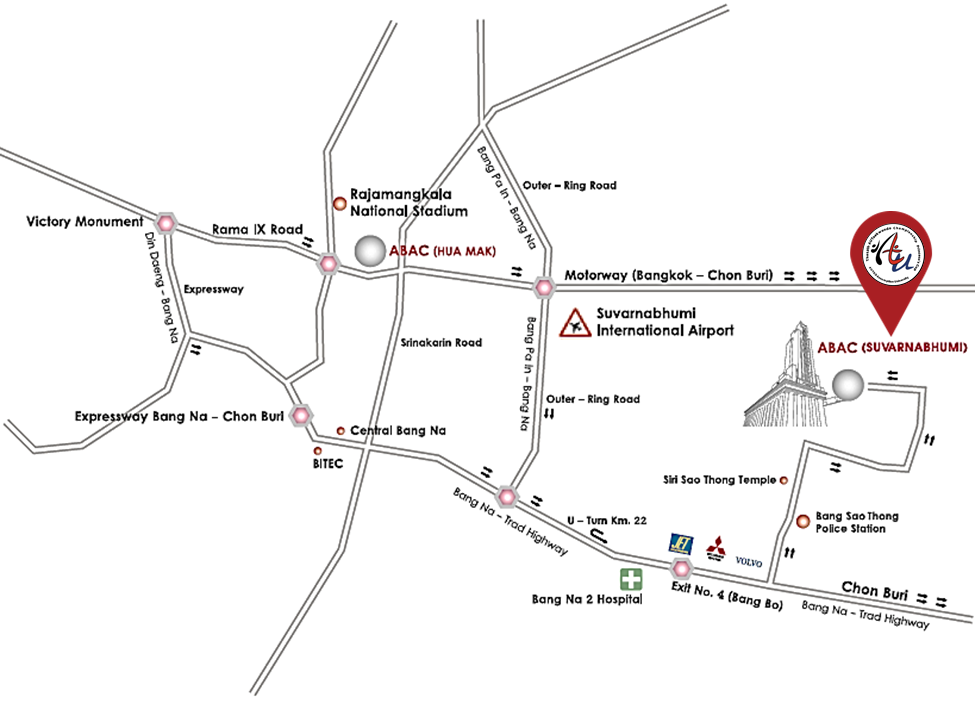 แผนที่ในมหาวิทยาลัยอัสสัมชัญ วิทยาเขตสุวรรณภูมิ แสดงสถานที่จัดการแข่งขัน (John Paul II Sports Center)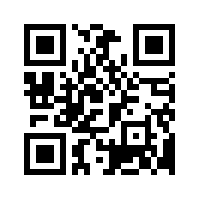 เปิดแผนที่โดยการแสกน คิวอาร์โค้ดแผนที่ในมหาวิทยาลัยอัสสัมชัญ วิทยาเขตสุวรรณภูมิ แสดงสถานที่จัดการแข่งขัน (John Paul II Sports Center)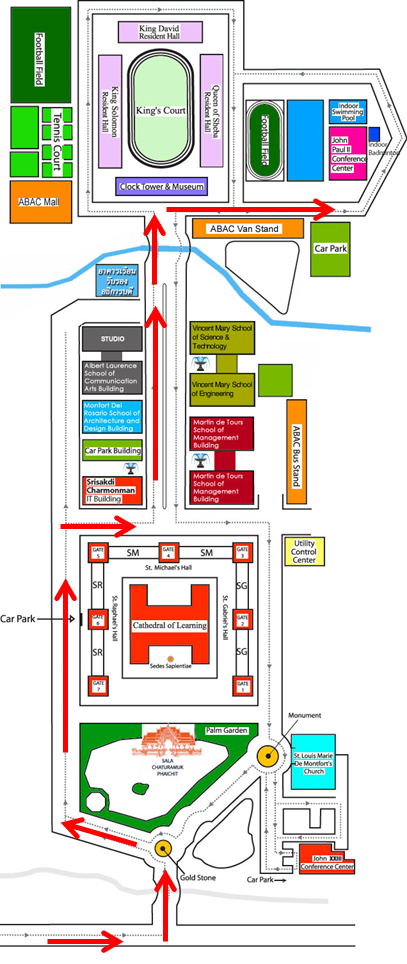 ประเภทต่อสู้ (Kyorugi)ประเภทต่อสู้ (Kyorugi)ประเภทต่อสู้ (Kyorugi)ประเภทต่อสู้ (Kyorugi)ประเภทต่อสู้ (Kyorugi)ประเภทต่อสู้ (Kyorugi)ประเภทต่อสู้ (Kyorugi)ประเภทต่อสู้ (Kyorugi)ประเภทต่อสู้ (Kyorugi)ประเภทต่อสู้ (Kyorugi)ประเภทต่อสู้ (Kyorugi)ประเภทต่อสู้ (Kyorugi)CLASS A:ไม่จำกัดมือ มีคุณสมบัติตั้งแต่สายเหลืองขึ้นไปCLASS B:จำกัดมือ นักกีฬาสายสี และเคยแข่งขันแต่ไม่เคยได้รับรางวัลในรายการใหญ่CLASS C: จำกัดมือ นักกีฬาสายเหลือง มือใหม่พิเศษ เฉพาะรุ่นอายุไม่เกิน 10 ปี*** ยุวชน ชาย/หญิง รุ่นอายุ 13-17 ปี CLASS A ใช้เกราะไฟฟ้า KPNP ****** ประชาชนทั่วไป ชาย/หญิง อายุ 18 ปีขึ้นไป ใช้เกราะไฟฟ้า KPNP ***CLASS A:ไม่จำกัดมือ มีคุณสมบัติตั้งแต่สายเหลืองขึ้นไปCLASS B:จำกัดมือ นักกีฬาสายสี และเคยแข่งขันแต่ไม่เคยได้รับรางวัลในรายการใหญ่CLASS C: จำกัดมือ นักกีฬาสายเหลือง มือใหม่พิเศษ เฉพาะรุ่นอายุไม่เกิน 10 ปี*** ยุวชน ชาย/หญิง รุ่นอายุ 13-17 ปี CLASS A ใช้เกราะไฟฟ้า KPNP ****** ประชาชนทั่วไป ชาย/หญิง อายุ 18 ปีขึ้นไป ใช้เกราะไฟฟ้า KPNP ***CLASS A:ไม่จำกัดมือ มีคุณสมบัติตั้งแต่สายเหลืองขึ้นไปCLASS B:จำกัดมือ นักกีฬาสายสี และเคยแข่งขันแต่ไม่เคยได้รับรางวัลในรายการใหญ่CLASS C: จำกัดมือ นักกีฬาสายเหลือง มือใหม่พิเศษ เฉพาะรุ่นอายุไม่เกิน 10 ปี*** ยุวชน ชาย/หญิง รุ่นอายุ 13-17 ปี CLASS A ใช้เกราะไฟฟ้า KPNP ****** ประชาชนทั่วไป ชาย/หญิง อายุ 18 ปีขึ้นไป ใช้เกราะไฟฟ้า KPNP ***CLASS A:ไม่จำกัดมือ มีคุณสมบัติตั้งแต่สายเหลืองขึ้นไปCLASS B:จำกัดมือ นักกีฬาสายสี และเคยแข่งขันแต่ไม่เคยได้รับรางวัลในรายการใหญ่CLASS C: จำกัดมือ นักกีฬาสายเหลือง มือใหม่พิเศษ เฉพาะรุ่นอายุไม่เกิน 10 ปี*** ยุวชน ชาย/หญิง รุ่นอายุ 13-17 ปี CLASS A ใช้เกราะไฟฟ้า KPNP ****** ประชาชนทั่วไป ชาย/หญิง อายุ 18 ปีขึ้นไป ใช้เกราะไฟฟ้า KPNP ***CLASS A:ไม่จำกัดมือ มีคุณสมบัติตั้งแต่สายเหลืองขึ้นไปCLASS B:จำกัดมือ นักกีฬาสายสี และเคยแข่งขันแต่ไม่เคยได้รับรางวัลในรายการใหญ่CLASS C: จำกัดมือ นักกีฬาสายเหลือง มือใหม่พิเศษ เฉพาะรุ่นอายุไม่เกิน 10 ปี*** ยุวชน ชาย/หญิง รุ่นอายุ 13-17 ปี CLASS A ใช้เกราะไฟฟ้า KPNP ****** ประชาชนทั่วไป ชาย/หญิง อายุ 18 ปีขึ้นไป ใช้เกราะไฟฟ้า KPNP ***CLASS A:ไม่จำกัดมือ มีคุณสมบัติตั้งแต่สายเหลืองขึ้นไปCLASS B:จำกัดมือ นักกีฬาสายสี และเคยแข่งขันแต่ไม่เคยได้รับรางวัลในรายการใหญ่CLASS C: จำกัดมือ นักกีฬาสายเหลือง มือใหม่พิเศษ เฉพาะรุ่นอายุไม่เกิน 10 ปี*** ยุวชน ชาย/หญิง รุ่นอายุ 13-17 ปี CLASS A ใช้เกราะไฟฟ้า KPNP ****** ประชาชนทั่วไป ชาย/หญิง อายุ 18 ปีขึ้นไป ใช้เกราะไฟฟ้า KPNP ***CLASS A:ไม่จำกัดมือ มีคุณสมบัติตั้งแต่สายเหลืองขึ้นไปCLASS B:จำกัดมือ นักกีฬาสายสี และเคยแข่งขันแต่ไม่เคยได้รับรางวัลในรายการใหญ่CLASS C: จำกัดมือ นักกีฬาสายเหลือง มือใหม่พิเศษ เฉพาะรุ่นอายุไม่เกิน 10 ปี*** ยุวชน ชาย/หญิง รุ่นอายุ 13-17 ปี CLASS A ใช้เกราะไฟฟ้า KPNP ****** ประชาชนทั่วไป ชาย/หญิง อายุ 18 ปีขึ้นไป ใช้เกราะไฟฟ้า KPNP ***CLASS A:ไม่จำกัดมือ มีคุณสมบัติตั้งแต่สายเหลืองขึ้นไปCLASS B:จำกัดมือ นักกีฬาสายสี และเคยแข่งขันแต่ไม่เคยได้รับรางวัลในรายการใหญ่CLASS C: จำกัดมือ นักกีฬาสายเหลือง มือใหม่พิเศษ เฉพาะรุ่นอายุไม่เกิน 10 ปี*** ยุวชน ชาย/หญิง รุ่นอายุ 13-17 ปี CLASS A ใช้เกราะไฟฟ้า KPNP ****** ประชาชนทั่วไป ชาย/หญิง อายุ 18 ปีขึ้นไป ใช้เกราะไฟฟ้า KPNP ***CLASS A:ไม่จำกัดมือ มีคุณสมบัติตั้งแต่สายเหลืองขึ้นไปCLASS B:จำกัดมือ นักกีฬาสายสี และเคยแข่งขันแต่ไม่เคยได้รับรางวัลในรายการใหญ่CLASS C: จำกัดมือ นักกีฬาสายเหลือง มือใหม่พิเศษ เฉพาะรุ่นอายุไม่เกิน 10 ปี*** ยุวชน ชาย/หญิง รุ่นอายุ 13-17 ปี CLASS A ใช้เกราะไฟฟ้า KPNP ****** ประชาชนทั่วไป ชาย/หญิง อายุ 18 ปีขึ้นไป ใช้เกราะไฟฟ้า KPNP ***CLASS A:ไม่จำกัดมือ มีคุณสมบัติตั้งแต่สายเหลืองขึ้นไปCLASS B:จำกัดมือ นักกีฬาสายสี และเคยแข่งขันแต่ไม่เคยได้รับรางวัลในรายการใหญ่CLASS C: จำกัดมือ นักกีฬาสายเหลือง มือใหม่พิเศษ เฉพาะรุ่นอายุไม่เกิน 10 ปี*** ยุวชน ชาย/หญิง รุ่นอายุ 13-17 ปี CLASS A ใช้เกราะไฟฟ้า KPNP ****** ประชาชนทั่วไป ชาย/หญิง อายุ 18 ปีขึ้นไป ใช้เกราะไฟฟ้า KPNP ***CLASS A:ไม่จำกัดมือ มีคุณสมบัติตั้งแต่สายเหลืองขึ้นไปCLASS B:จำกัดมือ นักกีฬาสายสี และเคยแข่งขันแต่ไม่เคยได้รับรางวัลในรายการใหญ่CLASS C: จำกัดมือ นักกีฬาสายเหลือง มือใหม่พิเศษ เฉพาะรุ่นอายุไม่เกิน 10 ปี*** ยุวชน ชาย/หญิง รุ่นอายุ 13-17 ปี CLASS A ใช้เกราะไฟฟ้า KPNP ****** ประชาชนทั่วไป ชาย/หญิง อายุ 18 ปีขึ้นไป ใช้เกราะไฟฟ้า KPNP ***CLASS A:ไม่จำกัดมือ มีคุณสมบัติตั้งแต่สายเหลืองขึ้นไปCLASS B:จำกัดมือ นักกีฬาสายสี และเคยแข่งขันแต่ไม่เคยได้รับรางวัลในรายการใหญ่CLASS C: จำกัดมือ นักกีฬาสายเหลือง มือใหม่พิเศษ เฉพาะรุ่นอายุไม่เกิน 10 ปี*** ยุวชน ชาย/หญิง รุ่นอายุ 13-17 ปี CLASS A ใช้เกราะไฟฟ้า KPNP ****** ประชาชนทั่วไป ชาย/หญิง อายุ 18 ปีขึ้นไป ใช้เกราะไฟฟ้า KPNP ***รุ่นอายุคลาสรุ่นน้ำหนัก (กิโลกรัม)รุ่นน้ำหนัก (กิโลกรัม)รุ่นน้ำหนัก (กิโลกรัม)รุ่นน้ำหนัก (กิโลกรัม)รุ่นน้ำหนัก (กิโลกรัม)รุ่นน้ำหนัก (กิโลกรัม)รุ่นน้ำหนัก (กิโลกรัม)รุ่นน้ำหนัก (กิโลกรัม)รุ่นน้ำหนัก (กิโลกรัม)รุ่นน้ำหนัก (กิโลกรัม)ยุวชน ชาย/หญิง อายุไม่เกิน 6 ปี(เกิดไม่เกินปี พ.ศ. 2556)  A, B, C-18-20-22-24-26-28+28ยุวชน ชาย/หญิง อายุ 7 - 8 ปี(เกิดตั้งแต่ปี พ.ศ.2554-2555)A, B, C-20-22-24-27-30-34+34ยุวชน ชาย/หญิง อายุ  9 - 10 ปี(เกิดตั้งแต่ปี พ.ศ.2552-2553)A, B, C-23-25-27-29-32-36-40+40ยุวชน ชาย/หญิง อายุ 11 - 12 ปี (เกิดตั้งแต่ปี พ.ศ.2550-2551)A, B-30-33-36-39-43-47-51+51ยุวชน ชาย/หญิง อายุ 13 - 14 ปี(เกิดตั้งแต่ปี พ.ศ.2548-2549)A, B-38-41-44-47-50-53-56-59-62+62ยุวชน ชาย อายุ 15 - 17 ปี(เกิดตั้งแต่ปี พ.ศ.2545-2547)A, B-45-48-51-55-59-63-68-73-78+78ยุวชน หญิง อายุ 15 - 17 ปี(เกิดตั้งแต่ปี พ.ศ.2545-2547)A, B-42-44-46-49-52-55-59-63-68+68ประชาชน ชาย อายุ 18 ปีขึ้นไป(เกิดตั้งแต่ปี พ.ศ. 2544 เป็นต้นไป)A-54-58-63-68-74-80-87+87ประชาชน หญิง อายุ 18 ปีขึ้นไป(เกิดตั้งแต่ปี พ.ศ. 2544 เป็นต้นไป)A-46-49-53-57-62-67-73+73ประเภทท่ารำ (Poomsae)ประเภทท่ารำ (Poomsae)ประเภทท่ารำ (Poomsae)ประเภทท่ารำ (Poomsae)ประเภทท่ารำ (Poomsae)มีการแข่งขันทั้งหมด 3 ประเภท ประกอบด้วย ท่ารำเดี่ยว , คู่ผสม และทีม (ทีมละ 3 คน)การแข่งขันประเภทคู่ผสมและทีมสามารถผสมเพศใดก็ได้สายสีรำ 1 พุมเซ่ สายดำรำ 2 พุมเซ่*** นักกีฬาต้องนำเอกสารยืนยันการสอบสายมาด้วยในวันที่ทำการแข่งขัน ***มีการแข่งขันทั้งหมด 3 ประเภท ประกอบด้วย ท่ารำเดี่ยว , คู่ผสม และทีม (ทีมละ 3 คน)การแข่งขันประเภทคู่ผสมและทีมสามารถผสมเพศใดก็ได้สายสีรำ 1 พุมเซ่ สายดำรำ 2 พุมเซ่*** นักกีฬาต้องนำเอกสารยืนยันการสอบสายมาด้วยในวันที่ทำการแข่งขัน ***มีการแข่งขันทั้งหมด 3 ประเภท ประกอบด้วย ท่ารำเดี่ยว , คู่ผสม และทีม (ทีมละ 3 คน)การแข่งขันประเภทคู่ผสมและทีมสามารถผสมเพศใดก็ได้สายสีรำ 1 พุมเซ่ สายดำรำ 2 พุมเซ่*** นักกีฬาต้องนำเอกสารยืนยันการสอบสายมาด้วยในวันที่ทำการแข่งขัน ***มีการแข่งขันทั้งหมด 3 ประเภท ประกอบด้วย ท่ารำเดี่ยว , คู่ผสม และทีม (ทีมละ 3 คน)การแข่งขันประเภทคู่ผสมและทีมสามารถผสมเพศใดก็ได้สายสีรำ 1 พุมเซ่ สายดำรำ 2 พุมเซ่*** นักกีฬาต้องนำเอกสารยืนยันการสอบสายมาด้วยในวันที่ทำการแข่งขัน ***มีการแข่งขันทั้งหมด 3 ประเภท ประกอบด้วย ท่ารำเดี่ยว , คู่ผสม และทีม (ทีมละ 3 คน)การแข่งขันประเภทคู่ผสมและทีมสามารถผสมเพศใดก็ได้สายสีรำ 1 พุมเซ่ สายดำรำ 2 พุมเซ่*** นักกีฬาต้องนำเอกสารยืนยันการสอบสายมาด้วยในวันที่ทำการแข่งขัน ***รุ่นอายุขั้นสายประเภทแข่งขันพุมเซ่ที่ 1พุมเซ่ที่ 2อายุไม่เกิน 7 ปี อายุไม่เกิน 10 ปี (7-9ปี)อายุไม่เกิน 13 ปี (10-12ปี)อายุไม่เกิน 18 ปี (13-17ปี)อายุ 18 ปีขึ้นไปสายขาวเดี่ยว6 Blocks-อายุไม่เกิน 7 ปี อายุไม่เกิน 10 ปี (7-9ปี)อายุไม่เกิน 13 ปี (10-12ปี)อายุไม่เกิน 18 ปี (13-17ปี)อายุ 18 ปีขึ้นไปสายเหลืองเดี่ยว , คู่ผสม , ทีมTaeguek 1st-อายุไม่เกิน 7 ปี อายุไม่เกิน 10 ปี (7-9ปี)อายุไม่เกิน 13 ปี (10-12ปี)อายุไม่เกิน 18 ปี (13-17ปี)อายุ 18 ปีขึ้นไปสายเขียวเดี่ยว , คู่ผสมTaeguek 3rd-อายุไม่เกิน 7 ปี อายุไม่เกิน 10 ปี (7-9ปี)อายุไม่เกิน 13 ปี (10-12ปี)อายุไม่เกิน 18 ปี (13-17ปี)อายุ 18 ปีขึ้นไปสายฟ้าเดี่ยว , คู่ผสม , ทีมTaeguek 5th-อายุไม่เกิน 7 ปี อายุไม่เกิน 10 ปี (7-9ปี)อายุไม่เกิน 13 ปี (10-12ปี)อายุไม่เกิน 18 ปี (13-17ปี)อายุ 18 ปีขึ้นไปสายน้ำตาลเดี่ยว , คู่ผสมTaeguek 7th-อายุไม่เกิน 7 ปี อายุไม่เกิน 10 ปี (7-9ปี)อายุไม่เกิน 13 ปี (10-12ปี)อายุไม่เกิน 18 ปี (13-17ปี)อายุ 18 ปีขึ้นไปสายแดงเดี่ยว , คู่ผสม , ทีมTaeguek 8th-อายุไม่เกิน 7 ปี อายุไม่เกิน 10 ปี (7-9ปี)อายุไม่เกิน 13 ปี (10-12ปี)อายุไม่เกิน 18 ปี (13-17ปี)อายุ 18 ปีขึ้นไปสายดำ / ดำแดงเดี่ยว , คู่ผสม , ทีมKoryoKeumkangประเภทต่อสู้ (Kyorugi)ประเภทต่อสู้ (Kyorugi)ประเภทต่อสู้ (Kyorugi)ประเภทต่อสู้ (Kyorugi)เกราะธรรมดา คนละ 500 บาทเกราะธรรมดา คนละ 500 บาทเกราะไฟฟ้า คนละ 600 บาทเกราะไฟฟ้า คนละ 600 บาทประเภทท่ารำ (Poomsae)ประเภทท่ารำ (Poomsae)ประเภทท่ารำ (Poomsae)ประเภทท่ารำ (Poomsae)ท่ารำเดี่ยว คนละ 450 บาทท่ารำคู่ผสม คู่ละ 650 บาทท่ารำคู่ผสม คู่ละ 650 บาทท่ารำทีม ทีมละ 900  บาทรุ่นอายุวันที่เวลาไม่เกิน 6 ปี, 7-8 ปี, 9-10 ปี, 11-12 ปีศุกร์ที่ 29 มีนาคม 256217.30 - 20.30 น.ไม่เกิน 6 ปี, 7-8 ปี, 9-10 ปี, 11-12 ปีเสาร์ที่ 30 มีนาคม 256205.30 - 08.30 น.13-14 ปี, 15-17 ปี, 18 ปีขึ้นไปเสาร์ที่ 30 มีนาคม 256213.45 - 18.00 น.13-14 ปี, 15-17 ปี, 18 ปีขึ้นไปอาทิตย์ที่ 31 มีนาคม 256205.30 - 08.30 น.วันที่เวลาประเภทการแข่งขันวันเสาร์ที่ 30 มีนาคม 256209.00 น. เป็นต้นไปประเภทต่อสู้รุ่นอายุไม่เกิน 6 ปี, 7-8 ปี, 9-10 ปี, 11-12 ปีวันอาทิตย์ที่ 31 มีนาคม 256209.00 น. เป็นต้นไปประเภทต่อสู้รุ่นอายุ 13-14 ปี, 15-17 ปี, 18 ปีขึ้นไปวันอาทิตย์ที่ 31 มีนาคม 256209.00 น. เป็นต้นไปประเภทท่ารำทุกรุ่นประเภทต่อสู้ (Kyorugi)รางวัลตำแหน่งชนะเลิศคะแนนรวมทีม ชายถ้วยพระราชทานตำแหน่งชนะเลิศคะแนนรวมทีม หญิงถ้วยพระราชทานนักกีฬาชาย/หญิงยอดเยี่ยม(เฉพาะ CLASS A สำหรับทุกรุ่นอายุ)โล่ประกาศเกียรติคุณตำแหน่งชนะเลิศ (สำหรับทุกรุ่น)เหรียญทองและเกียรติบัตรตำแหน่งรองชนะเลิศอันดับ 1เหรียญเงินและเกียรติบัตรตำแหน่งรองชนะเลิศอันดับ 2เหรียญทองแดงและเกียรติบัตรการคิดคะแนน ถ้วยพระราชทานประเภทต่อสู้	1. การแข่งขันประเภทต่อสู้ จะนับจำนวนเหรียญเฉพาะ CLASS A และ B 2. นับจากจำนวนเหรียญทองเฉพาะรุ่นที่มี3คนขึ้นไปเท่านั้น 3. กรณีเหรียญทองเท่ากันจะนับจากจำนวนเหรียญเงิน 4. กรณีเหรียญเงินเท่ากันจะนับจากเหรียญทองแดงประเภทท่ารำ (Poomsae)รางวัลตำแหน่งชนะเลิศคะแนนรวมถ้วยพระราชทานตำแหน่งชนะเลิศคะแนนรวม เดี่ยว/คู่ผสม/ทีม3 ถ้วยรางวัลนักกีฬาพุมเซ่ยอดเยี่ยม ในแต่ละรุ่นอายุ (ไม่แยก ชาย-หญิง)โล่ประกาศเกียรติคุณ	ตำแหน่งชนะเลิศ (สำหรับทุกรุ่น)เหรียญทองและเกียรติบัตรตำแหน่งรองชนะเลิศอันดับ 1เหรียญเงินและเกียรติบัตรตำแหน่งรองชนะเลิศอันดับ 2เหรียญทองแดงและเกียรติบัตรการคิดคะแนน ถ้วยพระราชทานประเภทพุมเซ่1. นับจากจำนวนเหรียญทองทุกรุ่น ที่มีคู่แข่งขัน 2 ทีมขึ้นไปเท่านั้น 2. กรณีเหรียญทองเท่ากันจะนับจากจำนวนเหรียญเงิน 3. กรณีเหรียญเงินเท่ากันจะนับจากเหรียญทองแดง	